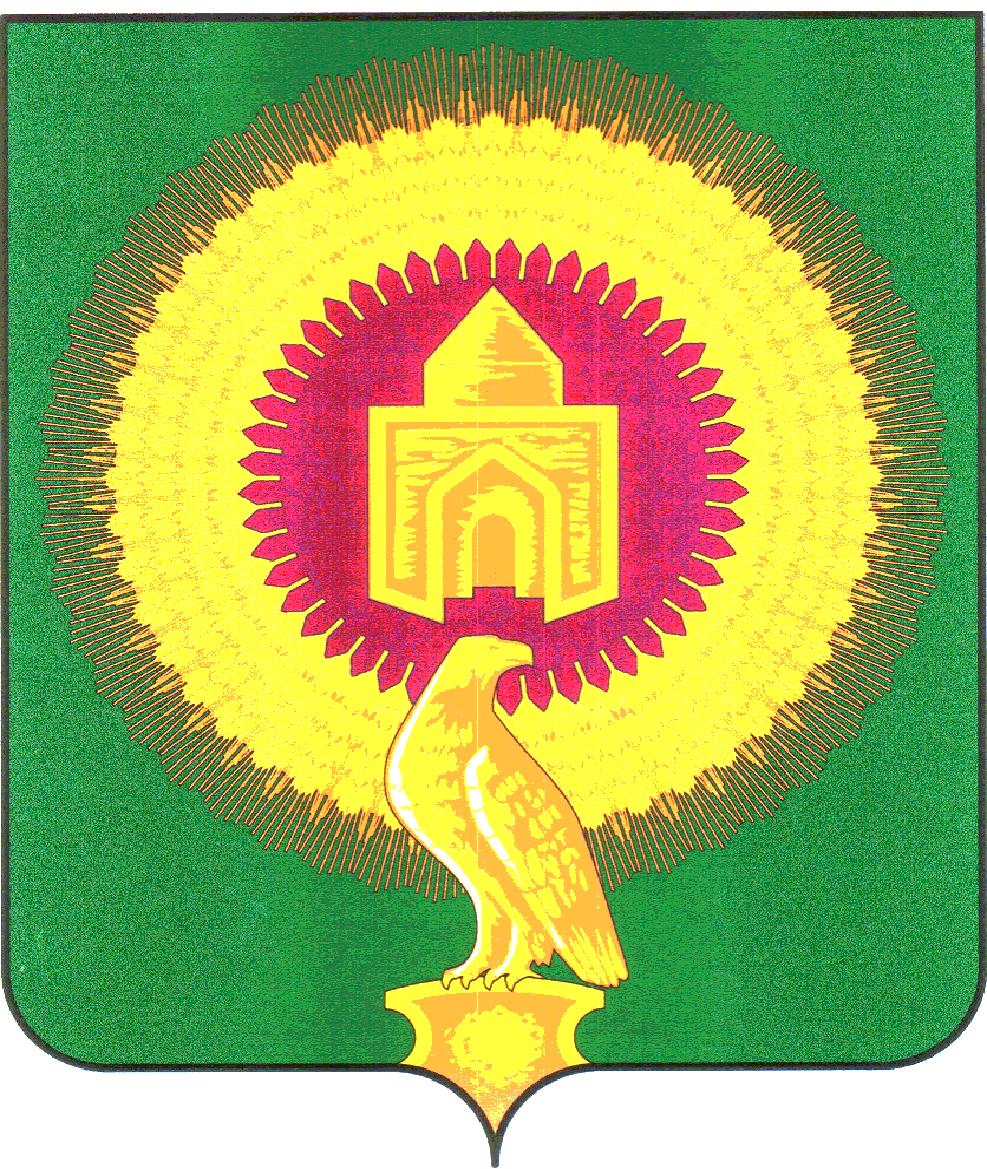 СОВЕТ ДЕПУТАТОВТОЛСТИНСКОГО СЕЛЬСКОГО ПОСЕЛЕНИЯВАРНЕНСКОГО МУНИЦИПАЛЬНОГО РАЙОНАЧЕЛЯБИНСКОЙ ОБЛАСТИРЕШЕНИЕот  24 ноября 2015 года                         с.Толсты № 15О назначении технического секретаря  конкурсной комиссии  по отбору кандидатур на должность главы Толстинскогосельского поселения Варненского муниципального района Челябинской области	В соответствии со ст.III Положения о порядке проведения конкурса по отбору кандидатур на должность главы Толстинского сельского поселения Варненского муниципального района Челябинской области, утвержденным Решением Совета депутатов Толстинского сельского поселения  от  03 сентября  2015 года  № 15, 	в целях организационно-технического обеспечения работы конкурсной комиссии Совет депутатов Толстинского сельского поселения РЕШАЕТ:Назначить техническим секретарём  конкурсной комиссии  по отбору кандидатур на должность главы Толстинского сельского поселения – Тюлюбаеву Кадышу Ибраевну, делопроизводителя администрации Толстинского сельского поселения.Председатель Совета депутатовТолстинского сельского поселения				Артемьев С.В.